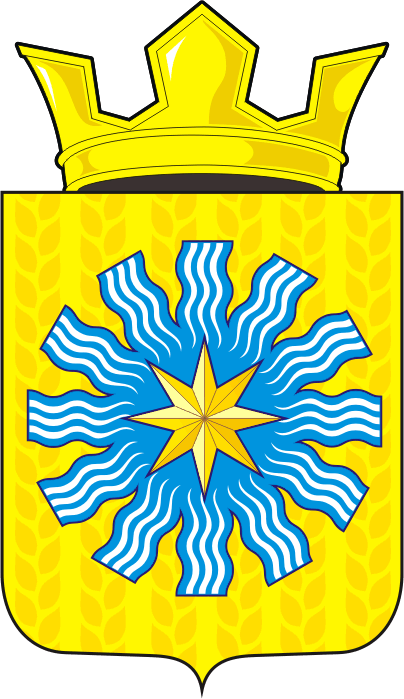 АДМИНИСТРАЦИЯ АЛЕКСАНДРОВСКОГО СЕЛЬСОВЕТАСАРАКТАШСКОГО РАЙОНА ОРЕНБУРГСКОЙ ОБЛАСТИП О С Т А Н О В Л Е Н И Е_________________________________________________________________________________________________________12.11.2021			      с. Вторая Александровка                                 № 40-пПрогноз основных характеристик бюджетамуниципального образования Александровского сельсовета на 2022 год и на плановый период 2023 -  2024 годов.В соответствии со статьей 184.2 Бюджетного кодекса Российской Федерации:  Утвердить прогноз основных характеристик бюджета  муниципального образования Александровского сельсовета на 2022 год и на плановый период 2023 -  2024 годов, согласно приложения 1 к настоящему постановлению.2. Контроль за исполнением настоящего постановления оставляю за собой.3. Постановление вступает в силу со дня его обнародования, подлежит размещению на официальном сайте муниципального образования Александровский сельсовет.Глава Александровского сельсовета                                       Е.Д.РябенкоРазослано: прокуратуре района, администрации сельсовета, финансовый отдел района, официальный сайт, в делоПриложение 1к постановлению администрации Александровского сельсовета от  12.11.2021г. № 40-п Прогноз основных характеристик бюджета муниципального образованияАлександровского сельсовета на 2022 год и на плановый период 2023 – 2024 годовПоказатели2021 год (тыс. руб.) - уточненный2022 год (тыс.руб.)2023 год (тыс.руб.)2024 год (тыс.руб.)12345Собственные доходы в том числе:1374,01452,01533,01542,0Налог на доходы физических лиц209,0222,0229,0236,0Акцизы по подакцизным товарам (продукции), производимым на территории Российской Федерации426,0445,0456,0465,0Налоги на имущество7,012,027,037,0Государственная пошлина0000Единый сельскохозяйственный налог30,035,080,060,0Земельный налог с организаций03,03,03,0Земельный налог с физических лиц464,0497,0500,0503,0Доходы от использования имущества, находящегося в муниципальной собственности238,0238,0238,0238,0Безвозмездные перечисления 2698,52372,52119,02488,9Всего доходы4072,53824,53652,04030,9Всего расходы4764,83824,53652,04030,9Дефицит (-), профицит (+)-692,30,000,000,00